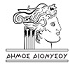 ΕΛΛΗΝΙΚΗ ΔΗΜΟΚΡΑΤΙΑ ΝΟΜΟΣ  ΑΤΤΙΚΗΣΔΗΜΟΣ ΔΙΟΝΥΣΟΥ ΚΟΙΝΟΤΗΤΑ ΑΓΙΟΥ ΣΤΕΦΑΝΟΥ          ΗΜΕΡΟΜΗΝΙΑ   18/11/2019ΑΠΟΣΠΑΣΜΑΑπό το πρακτικό της  5ης  Τακτικής Συνεδρίασης   στις    15/11/2019  του Συμβουλίου  της  Κοινότητας Αγίου Στεφάνου Δήμου  Διονύσου.Σήμερα  στις  15  Νοεμβρίου  2019, ημέρα  Παρασκευή  και ώρα  19:30  το  Συμβούλιο της  Κοινότητας Αγίου Στεφάνου συνήλθε σε Τακτική Συνεδρίαση στην  Αίθουσα του Πολιτιστικού Κέντρου Αγ. Στεφάνου στο Γραφείο της  Κοινότητας, ύστερα από την έγγραφη Πρόσκληση  του Προέδρου του Συμβουλίου της Κοιν. Αγ. Στεφάνου με αρ. Πρωτ. 42243/11-11-2019 που δημοσιεύτηκε στον ειδικό χώρο της Δημοτικής Κοινότητας και επιδόθηκε ( με email) στους Συμβούλους σύμφωνα με τις διατάξεις του άρθρου 95 του Ν.3463/06 (ΔΚΚ) για συζήτηση και λήψη αποφάσεων στο κατωτέρω θέμα της ημερήσιας διάταξης:Αριθμός  Απόφασης:  16η/2019Θέμα  2ο  :«Συζήτηση και λήψη σχετικής απόφασης  για την  διόρθωση ονοματοθεσία  της οδού από « Παρόδου   1  Μεσολλογγίου »   σε    οδό  « ΓΡΗΓΟΡΙΟΥ   ΛΑΜΠΡΑΚΗ » στην   Κοινότητα  Αγ. Στεφάνου  Δήμου Διονύσου >>Πριν από την έναρξη της συνεδρίασης ο Πρόεδρος του Συμβουλίου διαπίστωσε την νόμιμη απαρτία  του Τοπικού Συμβουλίου και είπε ότι σε σύνολο 11 μελών, ήταν παρόντες   οι  εξής  παρακάτω :            ΠΑΡΟΝΤΕΣ	:		               	   ΑΠΟΝΤΕΣ:ΜΠΑΜΠΑΝΙΚΑΣ  ΔΗΜΗΤΡΙΟΣ                         ΣΤΑΙΚΟΓΛΟΥ  ΜΑΤΟΥΛΑ    ΠΟΛΙΤΑΚΗ  ΦΡΟΣΩ                                             ΔΗΜΗΤΡΑΚΟΠΟΥΛΟΥ  ΑΝ.  ΒΟΥΤΣΑΣ  ΚΑΡΑΤΖΑΣ                                                                                                                                                                            ΚΑΡΙΠΙΔΗΣ  ΙΩΑΝΝΗΣ                                         ΧΑΜΟΠΟΥΛΟΥ  ΦΡΟΣΩΙΣΣΑΡΗΣ  ΓΡΗΓΟΡΙΟΣΚΑΣΑΠΑΚΗΣ  ΜΙΧΑΗΛΠΑΓΚΑΛΟΣ ΜΑΡΙΟΣΜΠΑΛΤΑΣ  ΚΩΝ/ΝΟΣ   Στη συνεδρίαση αυτή παρευρέθηκε ο  Αντιδήμαρχος  Στρατηγικού Χωραταξικού Σχεδιασμού & Υποδομών & Πρόεδρο της  Ε.Π.Ζ.  κ. Φωτάκης  Ιωάννης .Επίσης  στη συνεδρίαση αυτή κρατήθηκαν πρακτικά από την υπάλληλο του Δήμου Διονύσου για την  γραμματειακή υποστήριξη  της Κοιν.  Αγ. Στεφάνου  κα  Γεροντογιάννη   Ιωάννα.  Ο Πρόεδρος της Κοινότητας  Αγ. Στεφάνου  ύστερα από τη διαπίστωση της νόμιμης απαρτίας κήρυξε την έναρξη της συνεδρίασης.Για το  ΔΕΥΤΕΡΟ   θέμα    της  Η. Δ.  ο Πρόεδρος εισηγείται το θέμα  ενημερώνοντας  τους παρόντες  ότι  σύμφωνα με τις διατάξεις :1. Με τις διατάξεις του άρθρου 83 του ν. 3852/2010 «Νέα Αρχιτεκτονική της Αυτοδιοίκησης και της Αποκεντρωμένης Διοίκησης – Πρόγραμμα Καλλικράτης»  προβλέπεται ότι : Παρ 2. «Το  Συμβούλιο της Δημοτικής Κοινότητας εκφράζει γνώμες και διατυπώνει προτάσεις είτε με δική του πρωτοβουλία είτε κατόπιν παραπομπής, από τα αρμόδια όργανα του  Δήμου, σχετικά με τα ακόλουθα θέματα:(….)ιδ) την εξέταση των γενικών ή ειδικών προβλημάτων που αφορούν τους κατοίκους και την περιφέρεια της  Κοινότητας ιδίως αστέγων και ευπαθών ομάδων του πληθυσμού της περιοχής της. Παρ 4. «Ο Πρόεδρος και τα συμβούλια των Δημοτικών Κοινοτήτων ασκούν και τις αρμοδιότητες του Προέδρου και των συμβουλίων των τοπικών κοινοτήτων που προβλέπονται στα άρθρα 82 και 84 του παρόντος» 2.Με τις διατάξεις του άρθρου 8 του Ν.3463/2006 «Η ονομασία συνοικιών, οδών και πλατειών γίνεται με απόφαση του Δημοτικού Συμβουλίου, η οποία λαμβάνεται ύστερα από εισήγηση του οικείου Τοπικού Συμβουλίου ή Παρέδρου και σύμφωνη γνώμη επιτροπή » 3..Σύμφωνα με την υπ αρ. Πρωτ. 42238/12-11-2019 αίτηση του κατοίκου  Βουτσά Ευαγγέλου.Μετά τα παραπάνω ο Πρόεδρος   εισηγείται  στα  Μέλη του Τοπικού Συμβουλίου της Κοινότητας Αγίου Στεφάνου για την αναγκαιότητα της διόρθωσης της  ονοματοθεσίας  της συγκεκριμένης οδού από « Παρόδου   1  Μεσολλογγίου  »   σε    οδό  « ΓΡΗΓΟΡΙΟΥ   ΛΑΜΠΡΑΚΗ » στην   Κοινότητα   Αγ. Στεφάνου ενημερώνοντας τους ότι αυτό το συγκεκριμένο  κομμάτι της  οδού είναι προέκταση  της υπάρχουσας  οδού  ΓΡΗΓΟΡΙΟΥ   ΛΑΜΠΡΑΚΗ  αφού από παλιά είχε την ίδια ονοματοθεσία ως οδός  « ΓΡΗΓΟΡΙΟΥ   ΛΑΜΠΡΑΚΗ »  ούτως ώστε να  μην προκαλείται άσκοπη ταλαιπωρία των ιδιοκτητών  με  την  αλληλογραφία τους. Γι΄αυτό ο Πρόεδρος προτείνει να  εκφράσουν τη γνώμη τους, προκειμένου να προχωρήσει η αρμόδια υπηρεσία του Δήμου στη διεκπεραίωση της διόρθωσης  της παραπάνω  οδού  .Συνεχίζοντας αφού ενημερώθηκαν  όλοι οι παρόντες Τοπικοί Σύμβουλοι  συμφωνούν με την εισήγηση του Προέδρου . Ο Πρόεδρος  Συμβουλίου κ. Μπαμπανίκας αφού  ολοκληρώθηκε η  διαλογική συζήτηση ζητάει από  τα Μέλη  του Συμ/λίου της  Κοινότητας  να  αποφασίσουν .ΑΠΟΦΑΣΙΖΟΥΝ  ΟΜΟΦΩΝΑ<<Την λήψη  απόφασης της Κοινότητας  Αγ. Στεφάνου για την  διόρθωση ονοματοθεσία  της οδού από « Παρόδος 1  Μεσολλογγίου »   σε    οδό                     « ΓΡΗΓΟΡΙΟΥ   ΛΑΜΠΡΑΚΗ »  όπως  ονομαζόταν  απο παλιά στην   Κοινότητα  Αγ. Στεφάνου  Δήμου Διονύσου >>Αφού συντάχθηκε το παρόν υπογράφεται όπως ακολουθεί :  Ο   ΠΡΟΕΔΡΟΣ   ΣΥΜΒΟΥΛΙΟΥ                             ΤΑ   ΜΕΛΗ :     ΤΗΣ  ΚΟΙΝ. ΑΓ. ΣΤΕΦΑΝΟΥ                       	                                                                                     ΠΟΛΙΤΑΚΗ  ΦΡΟΣΩ                                                                                     ΒΟΥΤΣΑΣ  ΚΑΡΑΤΖΑΣ  ΜΠΑΜΠΑΝΙΚΑΣ   ΔΗΜΗΤΡΙΟΣ                      ΚΑΡΙΠΙΔΗΣ  ΙΩΑΝΝΗΣ                                                                                     ΧΑΜΟΠΟΥΛΟΥ  ΦΡΟΣΩ                                                                                     ΙΣΣΑΡΗΣ   ΓΡΗΓΟΡΙΟΣ                                                                                     ΚΑΣΑΠΑΚΗΣ  ΜΙΧΑΗΛ                                                                                     ΠΑΓΚΑΛΟΣ ΜΑΡΙΟΣ                                                                                                                                                                                                          ΜΠΑΛΤΑΣ ΚΩΝ/ΝΟΣ